Látex Premium 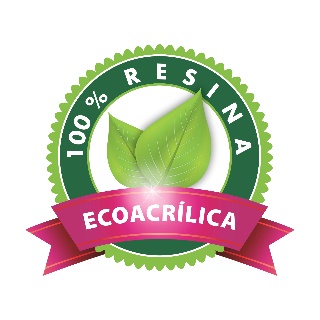 Pintura ECO ACRILICO MATEA Base de Resina Ecológica 100% AcrílicaDescripción y Ventajas                                                                                                                                              Formulada con resina ecológica 100% acrílica, lo que otorga mayor protección y lavabilidad.Ultra lavable, fácil de limpiar y alta resistencia a la abrasión.Ecoamigable, libre de sílice cristalina, no contiene plomo ni metales pesados. Por su bajo contenido de VOC (compuestos orgánicos volátiles) no se emanan olores tóxicos. mejorando la calidad del aire en interiores, puede ocuparse el ambiente el mismo día en el que ha sido pintado.Excelente cubrimiento y adherencia.Acabado Mate PremiumMayor resistencia a Rayos UVBajo Salpique y excelente nivelación.Contiene Biocidas ecológicos que evitan crecimiento bacteriano de hongos, algas y mohos.Usos                                                                                                                                           Reviste, protege y embellece superficies exteriores e interiores. Se puede aplicar sobre concreto, ladrillo, materiales compuestos, placa de yeso, madera (con base o imprimante).Características Técnicas                                                                                                                                  VOC: 			     menor a 1 g /Lt.Secado al Tacto: 	     1 hora a 25°CSecado para repintado: 4 Horas a 25°CDiluyente: 		      AguaSólidos por Volumen:   36% ±4% s/colorSólidos por Peso:           52% - 55% s/color.Temperatura de aplicación:  10°C a 50°C.Humedad Relativa:                  50% a 85%.(de aplicación)* Color Pantone referencial, El color es una percepción que se ve afectada por la superficie, la luz, el ojo humano y el dispositivo del cual se observe. Recomendamos solicitar una muestra física del color previamente a la aplicación.* El rendimiento real depende de las condiciones de aplicación y del estado de la superficie.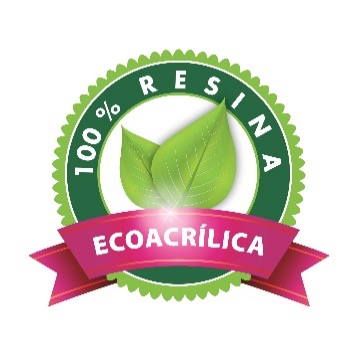 Preparación de Superficie                                                                                                                                         Superficies Nuevas, esperar 28 días después de tarrajear. Eliminar residuos de tarrajeo con lija de agua #80, aplicar dos manos de ECOIMPRIMANTE, dejar secar y aplicar dos capas de Pintura ECOACRILICO MATE.Superficies con pintura en buen estado, eliminar polvo, grasa, mugre y pintura deteriorada suelta. Resanar si fuera necesario, eliminar residuos con lija #120, aplicar dos manos de ECOIMPRIMANTE, dejar secar 4 horas y aplicar dos capas de pintura ECOACRILICO MATE.Superficies con pintura en mal estado, humedecer con agua y retirar con espátula o cepillo de alambre. Aplicar ECOSELLADOR, dejar secar 4 horas y aplicar 2 capas de pintura ECOACRILICO MATE.Superficies alcalinas, Lavar la superficie con una solución acuosa al 10% por volumen de ácido muriático, dejando actuar el ácido por 15 minutos, enjuagar y dejar secar por 15 días. Aplicar dos manos de ECOIMPRIMANTE, dejar secar 24 horas y aplicar dos capas de pintura ECOACRILICO MATE.Recomendaciones para la aplicaciónLa Superficie a pintar debe estar seca, libre de polvo, grasa, pintura deteriorada y suelta.La brocha, rodillo o pistola deben encontrarse en buen estado y limpios.Destape el envase y revuelva vigorosamente hasta homogenizar la pintura.De ser necesario se puede diluir con 1/2 litro de agua por 1 galón de pintura. Aplique una capa delgada y uniforme sin recargar el producto.Después de transcurrir 4 horas como mínimo, aplique la segunda mano de pintura diluyendo 1/4 litro por 1 galón de producto (de ser necesario).La superficie pintada puede lavarse después de 3 semanas de realizada la aplicación.AlmacenamientoAlmacene en lugares frescos, limpios, secos y bajo techo.Mantenga el producto bien tapado para evitar su contaminación.Si tiene contacto con los ojos, lavar con abundante agua y buscar atención médica.No inflamable.Peso por galón: 4.40 - 5.20 Kg., según color.La Pintura ECOACRILICO MATE cumple con la Norma Técnica Peruana.Rev.08.22Categoría:       Pintura ArquitectónicaTipo:                Látex Tipo IAcabado:        MateUso:                 Interior y ExteriorColor*:             Pantone 000C (Blanco)Presentación: 1 galónRendimiento*:  61-65 m2 Lavabilidad:    AltaUnidad de despacho: UnidadGarantía de Fábrica:   12 mesesMarca:                           ECOCOLORCódigo de Identificación único: 4095-000C